21.07.2020  № 1243О внесении изменений в некоторые постановления администрации города Чебоксары В соответствии с Федеральным законом от 06.10.2003 № 131-ФЗ «Об общих принципах организации местного самоуправления в Российской Федерации», Федеральным законом от 27.07.2010 № 210-ФЗ «Об организации предоставления государственных и муниципальных услуг», постановлением администрации города Чебоксары от 06.06.2013 № 1776 «О порядке разработки, утверждения и проведения экспертизы административных регламентов предоставления муниципальных услуг и осуществления муниципального контроля», в целях повышения качества предоставления муниципальной услуги администрация города Чебоксары п о с т а н о в л я е т: 1. Внести изменения в следующие административные регламенты предоставления муниципальных услуг администрации города Чебоксары:1.1. В административный регламент по предоставлению муниципальной услуги «Выдача разрешений на использование земель или земельных участков, находящихся в муниципальной собственности, либо государственная собственность на которые не разграничена, без предоставления земельных участков и установления сервитутов», утвержденный постановлением администрации города Чебоксары от 18.12.2017 № 2927:1.1.1. в разделе I:пункт 1.3.1 изложить в следующей редакции:«1.3.1. Информация о порядке и сроках предоставления муниципальной услуги и услуг, которые являются необходимыми и обязательными для предоставления муниципальной услуги, о местах нахождения и графиках работы, контактных телефонах, адресах электронной почты органа местного самоуправления, предоставляющего муниципальную услугу, его структурного подразделения, является открытой и общедоступной и размещается:на официальном сайте органа местного самоуправления на Портале телекоммуникационной сети «Интернет» (далее - официальный сайт органа местного самоуправления);на информационных стендах в зданиях администрации города Чебоксары, структурных подразделений, в которых предоставляется муниципальная услуга;в федеральной государственной информационной системе «Федеральный реестр государственных и муниципальных услуг (функций)» (далее также - Федеральный реестр);в федеральной государственной информационной системе «Единый портал государственных и муниципальных услуг (функций)» www.gosuslugi.ru (далее - Единый портал государственных и муниципальных услуг).Прием и информирование заинтересованных лиц по вопросам предоставления муниципальной услуги осуществляется специалистами МБУ «Управление территориального планирования» города Чебоксары.В соответствии с соглашением о взаимодействии между органом местного самоуправления и многофункциональным центром предоставления государственных и муниципальных услуг (далее - соглашение) информацию по вопросам предоставления муниципальной услуги заинтересованные лица могут получить также через многофункциональные центры предоставления государственных и муниципальных услуг (далее - МФЦ).Сведения о местах нахождения МФЦ, контактных телефонах для справок размещаются на информационных стендах в местах предоставления муниципальной услуги, в информационно-телекоммуникационной сети «Интернет» (далее - сеть «Интернет»).»;пункты 1.3.4 и 1.3.5 изложить в следующей редакции:«1.3.4. Публичное письменное информирование осуществляется путем публикации информационных материалов в СМИ, размещения на Едином портале государственных и муниципальных услуг, на официальных сайтах органа местного самоуправления и МФЦ, использования информационных стендов, размещенных в местах предоставления муниципальной услуги.Информационные стенды оборудуются в месте, доступном для получения информации. На информационных стендах и на официальном сайте органа местного самоуправления размещается следующая обязательная информация:полное наименование структурного подразделения администрации города Чебоксары, предоставляющего муниципальную услугу;почтовый адрес, адреса электронной почты и официального сайта органа местного самоуправления, контактные телефоны, график работы, фамилии, имена, отчества и должности специалистов, осуществляющих прием и консультирование заинтересованных лиц;формы и образцы заполнения заявления о предоставлении муниципальной услуги;перечень документов, необходимых для предоставления муниципальной услуги;порядок предоставления муниципальной услуги, в том числе в электронной форме;перечень оснований для отказа в предоставлении муниципальной услуги;выдержки из правовых актов по наиболее часто задаваемым вопросам;порядок обжалования решений и действий (бездействия) органа местного самоуправления, должностных лиц органа местного самоуправления, муниципальных служащих, предоставляющих муниципальную услугу.Тексты материалов печатаются удобным для чтения шрифтом, без исправлений, наиболее важные места выделяются полужирным шрифтом или подчеркиваются.1.3.5. Индивидуальное устное информирование о порядке предоставления муниципальной услуги осуществляется специалистом МБУ «Управление территориального планирования» города Чебоксары либо в соответствии с соглашением специалистом МФЦ при обращении заявителей за информацией:лично;по телефону.Специалист, осуществляющий индивидуальное устное информирование, при обращении заинтересованного лица (по телефону или лично) должен подробно и в вежливой (корректной) форме информировать обратившихся по интересующим их вопросам. При этом принимаются все необходимые меры для полного и оперативного ответа на поставленные вопросы, в том числе с привлечением других компетентных специалистов. Индивидуальное устное информирование осуществляется не более 15 минут.»;1.1.2. подраздел 2.4 дополнить абзацем следующего содержания:«Срок исправления технических ошибок, допущенных при предоставлении муниципальной услуги, не должен превышать 3 рабочих дней с момента обнаружения ошибки или получения от любого заинтересованного лица письменного заявления об ошибке.»;1.1.3. в разделе IV:абзац первый подраздела 4.1 изложить в следующей редакции:«Текущий контроль за соблюдением и исполнением положений Административного регламента и иных нормативных правовых актов, устанавливающих требования к предоставлению муниципальной услуги, осуществляет заместитель главы администрации города Чебоксары по вопросам архитектуры и градостроительства, курирующий предоставление муниципальной услуги, путем проверки соблюдения сроков и последовательности исполнения административных процедур по предоставлению муниципальной услуги.»;в абзаце третьем подраздела 4.2 слова «либо приказа начальника управления архитектуры и градостроительства» исключить.1.2. В административный регламент предоставления муниципальной услуги «Изменение целевого назначения земельного участка», утвержденный постановлением администрации города Чебоксары от 21.08.2018 № 1520:1.2.1. в разделе I:пункт 1.3.1 изложить в следующей редакции:«1.3.1. Информация о порядке и сроках предоставления муниципальной услуги и услуг, которые являются необходимыми и обязательными для предоставления муниципальной услуги, о местах нахождения и графиках работы, контактных телефонах, адресах электронной почты органа местного самоуправления, предоставляющего муниципальную услугу, его структурного подразделения, является открытой и общедоступной и размещается:на официальном сайте органа местного самоуправления на Портале телекоммуникационной сети «Интернет» (далее - официальный сайт органа местного самоуправления);на информационных стендах в зданиях администрации города Чебоксары, структурных подразделений, в которых предоставляется муниципальная услуга;в федеральной государственной информационной системе «Федеральный реестр государственных и муниципальных услуг (функций)» (далее также - Федеральный реестр);в федеральной государственной информационной системе «Единый портал государственных и муниципальных услуг (функций)» www.gosuslugi.ru (далее - Единый портал государственных и муниципальных услуг).Прием и информирование заинтересованных лиц по вопросам предоставления муниципальной услуги осуществляется специалистами МБУ «Управление территориального планирования» города Чебоксары.В соответствии с соглашением о взаимодействии между органом местного самоуправления и многофункциональным центром предоставления государственных и муниципальных услуг (далее - соглашение) информацию по вопросам предоставления муниципальной услуги заинтересованные лица могут получить также через многофункциональные центры предоставления государственных и муниципальных услуг (далее - МФЦ).Сведения о местах нахождения МФЦ, контактных телефонах для справок размещаются на информационных стендах в местах предоставления муниципальной услуги, в информационно-телекоммуникационной сети «Интернет» (далее - сеть «Интернет»).»;пункты 1.3.4 и 1.3.5 изложить в следующей редакции:«1.3.4. Публичное письменное информирование осуществляется путем публикации информационных материалов в СМИ, размещения на Едином портале государственных и муниципальных услуг, на официальных сайтах органа местного самоуправления и МФЦ, использования информационных стендов, размещенных в местах предоставления муниципальной услуги.Информационные стенды оборудуются в месте, доступном для получения информации. На информационных стендах и на официальном сайте органа местного самоуправления размещается следующая обязательная информация:полное наименование структурного подразделения администрации города Чебоксары, предоставляющего муниципальную услугу;почтовый адрес, адреса электронной почты и официального сайта органа местного самоуправления, контактные телефоны, график работы, фамилии, имена, отчества и должности специалистов, осуществляющих прием и консультирование заинтересованных лиц;формы и образцы заполнения заявления о предоставлении муниципальной услуги;перечень документов, необходимых для предоставления муниципальной услуги;порядок предоставления муниципальной услуги, в том числе в электронной форме;перечень оснований для отказа в предоставлении муниципальной услуги;выдержки из правовых актов по наиболее часто задаваемым вопросам;порядок обжалования решений и действий (бездействия) органа местного самоуправления, должностных лиц органа местного самоуправления, муниципальных служащих, предоставляющих муниципальную услугу.Тексты материалов печатаются удобным для чтения шрифтом, без исправлений, наиболее важные места выделяются полужирным шрифтом или подчеркиваются.1.3.5. Индивидуальное устное информирование о порядке предоставления муниципальной услуги осуществляется специалистом отдела исходных данных либо в соответствии с соглашением специалистом МФЦ при обращении заявителей за информацией:лично;по телефону.Специалист, осуществляющий индивидуальное устное информирование, при обращении заинтересованного лица (по телефону или лично) должен подробно и в вежливой (корректной) форме информировать обратившихся по интересующим их вопросам. При этом принимаются все необходимые меры для полного и оперативного ответа на поставленные вопросы, в том числе с привлечением других компетентных специалистов. Индивидуальное устное информирование осуществляется не более 15 минут.»;1.2.2. в абзаце третьем подраздела 2.4 цифру «5» заменить цифрой «3»;1.2.3. в разделе IV:абзац первый подраздела 4.1 изложить в следующей редакции:«Текущий контроль за соблюдением и исполнением положений Административного регламента и иных нормативных правовых актов, устанавливающих требования к предоставлению муниципальной услуги, осуществляет заместитель главы администрации города Чебоксары по вопросам архитектуры и градостроительства, курирующий предоставление муниципальной услуги, путем проверки соблюдения сроков и последовательности исполнения административных процедур по предоставлению муниципальной услуги.»;в абзаце третьем подраздела 4.2 слова «либо приказа начальника управления архитектуры и градостроительства администрации города Чебоксары» исключить.1.3. В административный регламент по предоставлению муниципальной услуги «Подготовка и выдача градостроительных планов земельных участков», утвержденный постановлением администрации города Чебоксары от 30.06.2017 № 1597:1.3.1. в разделе I:пункт 1.3.1 изложить в следующей редакции:«1.3.1. Информация о порядке и сроках предоставления муниципальной услуги и услуг, которые являются необходимыми и обязательными для предоставления муниципальной услуги, о местах нахождения и графиках работы, контактных телефонах, адресах электронной почты органа местного самоуправления, предоставляющего муниципальную услугу, его структурного подразделения, является открытой и общедоступной и размещается:на официальном сайте органа местного самоуправления на Портале телекоммуникационной сети «Интернет» (далее - официальный сайт органа местного самоуправления);на информационных стендах в зданиях администрации города Чебоксары, структурных подразделений, в которых предоставляется муниципальная услуга;в федеральной государственной информационной системе «Федеральный реестр государственных и муниципальных услуг (функций)» (далее также - Федеральный реестр);в федеральной государственной информационной системе «Единый портал государственных и муниципальных услуг (функций)» www.gosuslugi.ru (далее - Единый портал государственных и муниципальных услуг);в государственной информационной системе обеспечения градостроительной деятельности Чувашской Республики (далее - ГИСОГД) с момента создания соответствующей информационной и телекоммуникационной инфраструктуры.Прием и информирование заинтересованных лиц по вопросам предоставления муниципальной услуги осуществляется специалистами МБУ «Управление территориального планирования» города Чебоксары (далее - структурное подразделение).В соответствии с соглашением о взаимодействии между органом местного самоуправления и многофункциональным центром предоставления государственных и муниципальных услуг (далее - соглашение) информацию по вопросам предоставления муниципальной услуги заинтересованные лица могут получить также через многофункциональные центры предоставления государственных и муниципальных услуг (далее - МФЦ).Сведения о местах нахождения МФЦ, контактных телефонах для справок размещаются на информационных стендах в местах предоставления муниципальной услуги, в информационно-телекоммуникационной сети «Интернет» (далее - сеть «Интернет»).»;абзац пятый пункта 1.3.2 дополнить словами «, ГИСОГД»;пункты 1.3.4 и 1.3.5 изложить в следующей редакции:«1.3.4. Публичное письменное информирование осуществляется путем публикации информационных материалов в СМИ, размещения на Едином портале государственных и муниципальных услуг, на официальных сайтах органа местного самоуправления и МФЦ, использования информационных стендов, размещенных в местах предоставления муниципальной услуги.Информационные стенды оборудуются в месте доступном для получения информации. На информационных стендах и на официальном сайте органа местного самоуправления размещается следующая обязательная информация:полное наименование структурного подразделения администрации города Чебоксары, предоставляющего муниципальную услугу;почтовый адрес, адреса электронной почты и официального сайта органа местного самоуправления, контактные телефоны, график работы, фамилии, имена, отчества и должности специалистов, осуществляющих прием и консультирование заинтересованных лиц;формы и образцы заполнения заявления о предоставлении муниципальной услуги;перечень документов, необходимых для предоставления муниципальной услуги;порядок предоставления муниципальной услуги, в том числе в электронной форме;перечень оснований для отказа в предоставлении муниципальной услуги;выдержки из правовых актов по наиболее часто задаваемым вопросам;порядок обжалования решений и действий (бездействия) органа местного самоуправления, должностных лиц органа местного самоуправления, муниципальных служащих, предоставляющих муниципальную услугу.Тексты материалов печатаются удобным для чтения шрифтом, без исправлений, наиболее важные места выделяются полужирным шрифтом или подчеркиваются.1.3.5. Индивидуальное устное информирование о порядке предоставления муниципальной услуги осуществляется специалистом отдела исходных данных МБУ «Управление территориального планирования» города Чебоксары (далее - отдел исходных данных) либо в соответствии с соглашением специалистом МФЦ при обращении заявителей за информацией:лично;по телефону.Специалист, осуществляющий индивидуальное устное информирование, при обращении заинтересованного лица (по телефону или лично) должен подробно и в вежливой (корректной) форме информировать обратившихся по интересующим их вопросам. При этом принимаются все необходимые меры для полного и оперативного ответа на поставленные вопросы, в том числе с привлечением других компетентных специалистов. Индивидуальное устное информирование осуществляется не более 15 минут.»;1.3.2. в разделе II:подраздел 2.4 дополнить абзацем следующего содержания:«Срок исправления технических ошибок, допущенных при предоставлении муниципальной услуги, не должен превышать 3 рабочих дней с момента обнаружения ошибки или получения от любого заинтересованного лица письменного заявления об ошибке.»;абзац семнадцатый подраздела 2.6 после слов «Единого портала государственных и муниципальных услуг» дополнить словами «, ГИСОГД»;абзац шестой подраздела 2.15 дополнить словами «, в ГИСОГД»;1.3.3. в разделе III:абзац первый пункта 3.1.1 дополнить словами «, через ГИСОГД»;абзац первый подраздела 3.3 после слов «Единый портал государственных и муниципальных услуг» дополнить словами «, ГИСОГД»;абзац первый пункта 3.3.1 дополнить словами «, в ГИСОГД»; абзац первый пункта 3.3.4 после слов «Единого портала государственных и муниципальных услуг» дополнить словами «, ГИСОГД»;абзац четвертый пункта 3.3.4 после слов «Единого портала государственных и муниципальных услуг» дополнить словами «, ГИСОГД»;абзац первый пункта 3.3.5 дополнить словами «, ГИСОГД.»;1.3.4. в разделе IV:абзац первый подраздела 4.1 изложить в следующей редакции:«Текущий контроль за соблюдением и исполнением положений Административного регламента и иных нормативных правовых актов, устанавливающих требования к предоставлению муниципальной услуги, осуществляет заместитель главы администрации города Чебоксары по вопросам архитектуры и градостроительства, курирующий предоставление муниципальной услуги, путем проверки соблюдения сроков и последовательности исполнения административных процедур по предоставлению муниципальной услуги.»;в абзаце третьем подраздела 4.2 слова «либо приказа начальника управления архитектуры и градостроительства» исключить.1.4. В административный регламент предоставления муниципальной услуги «Предварительное согласование предоставления земельного участка», утвержденный постановлением администрации города Чебоксары от 31.08.2018 № 1595:1.4.1. в разделе I:пункт 1.3.1 изложить в следующей редакции:«1.3.1. Информация о порядке и сроках предоставления муниципальной услуги и услуг, которые являются необходимыми и обязательными для предоставления муниципальной услуги, о местах нахождения и графиках работы, контактных телефонах, адресах электронной почты органа местного самоуправления, предоставляющего муниципальную услугу, его структурного подразделения, является открытой и общедоступной и размещается:на официальном сайте органа местного самоуправления на Портале телекоммуникационной сети «Интернет» (далее - официальный сайт органа местного самоуправления);на информационных стендах в зданиях администрации города Чебоксары, структурных подразделений, в которых предоставляется муниципальная услуга;в федеральной государственной информационной системе «Федеральный реестр государственных и муниципальных услуг (функций)» (далее также - Федеральный реестр);в федеральной государственной информационной системе «Единый портал государственных и муниципальных услуг (функций)» www.gosuslugi.ru (далее - Единый портал государственных и муниципальных услуг);в государственной информационной системе обеспечения градостроительной деятельности Чувашской Республики (далее - ГИСОГД) с момента создания соответствующей информационной и телекоммуникационной инфраструктуры.Прием и информирование заинтересованных лиц по вопросам предоставления муниципальной услуги осуществляется специалистами МБУ «Управление территориального планирования» города Чебоксары.В соответствии с соглашением о взаимодействии между органом местного самоуправления и многофункциональным центром предоставления государственных и муниципальных услуг (далее - соглашение) информацию по вопросам предоставления муниципальной услуги заинтересованные лица могут получить также через многофункциональные центры предоставления государственных и муниципальных услуг (далее - МФЦ).Сведения о местах нахождения МФЦ, контактных телефонах для справок размещаются на информационных стендах в местах предоставления муниципальной услуги, в информационно-телекоммуникационной сети «Интернет» (далее - сеть «Интернет»).»;абзац пятый пункта 1.3.2 дополнить словами «, ГИСОГД»;пункты 1.3.4 и 1.3.5 изложить в следующей редакции:«1.3.4. Публичное письменное информирование осуществляется путем публикации информационных материалов в СМИ, размещения на Едином портале государственных и муниципальных услуг, на официальных сайтах органа местного самоуправления и МФЦ, использования информационных стендов, размещенных в местах предоставления муниципальной услуги.Информационные стенды оборудуются в месте, доступном для получения информации. На информационных стендах и на официальном сайте органа местного самоуправления размещается следующая обязательная информация:полное наименование структурного подразделения администрации города Чебоксары, предоставляющего муниципальную услугу;почтовый адрес, адреса электронной почты и официального сайта органа местного самоуправления, контактные телефоны, график работы, фамилии, имена, отчества и должности специалистов, осуществляющих прием и консультирование заинтересованных лиц;формы и образцы заполнения заявления о предоставлении муниципальной услуги;перечень документов, необходимых для предоставления муниципальной услуги;порядок предоставления муниципальной услуги, в том числе в электронной форме;перечень оснований для отказа в предоставлении муниципальной услуги;выдержки из правовых актов по наиболее часто задаваемым вопросам;порядок обжалования решений и действий (бездействия) органа местного самоуправления, должностных лиц органа местного самоуправления, муниципальных служащих, предоставляющих муниципальную услугу.Тексты материалов печатаются удобным для чтения шрифтом, без исправлений, наиболее важные места выделяются полужирным шрифтом или подчеркиваются.1.3.5. Индивидуальное устное информирование о порядке предоставления муниципальной услуги осуществляется специалистом отдела исходных данных либо в соответствии с соглашением специалистом МФЦ при обращении заявителей за информацией:лично;по телефону.Специалист, осуществляющий индивидуальное устное информирование, при обращении заинтересованного лица (по телефону или лично) должен подробно и в вежливой (корректной) форме информировать обратившихся по интересующим их вопросам. При этом принимаются все необходимые меры для полного и оперативного ответа на поставленные вопросы, в том числе с привлечением других компетентных специалистов. Индивидуальное устное информирование осуществляется не более 15 минут.»;1.4.2. в разделе II:в абзаце шестом подраздела 2.4 цифру «5» заменить цифрой «3»;абзац двадцать пятый подраздела 2.6 после слов «Единого портала государственных и муниципальных услуг» дополнить словами «, ГИСОГД»;в абзаце шестом подраздела 2.16 слова «Единый портал государственных и муниципальных услуг» заменить словами «Едином портале государственных и муниципальных услуг, в ГИСОГД»;абзац второй подраздела 2.18 дополнить словами «в ГИСОГД»;1.4.3. в разделе III:абзац четвертый пункта 3.1.1 дополнить словами «, ГИСОГД»;абзац первый подраздела 3.3 дополнить словами «, в ГИСОГД»;абзац четвертый подраздела 3.3 после слов «Единого портала государственных и муниципальных услуг» дополнить словами «, ГИСОГД»;абзац пятый подраздела 3.3 дополнить словами «, ГИСОГД».1.4.4. в разделе IV:абзац первый подраздела 4.1 изложить в следующей редакции:«Текущий контроль за соблюдением и исполнением положений Административного регламента и иных нормативных правовых актов, устанавливающих требования к предоставлению муниципальной услуги, осуществляет заместитель главы администрации города Чебоксары по вопросам архитектуры и градостроительства, курирующий предоставление муниципальной услуги, путем проверки соблюдения сроков и последовательности исполнения административных процедур по предоставлению муниципальной услуги.»;в абзаце третьем подраздела 4.2 слова «либо приказа начальника управления архитектуры и градостроительства» исключить.1.5. В административный регламент предоставления муниципальной услуги «Предоставление земельных участков многодетным семьям», утвержденный постановлением администрации города Чебоксары от 16.08.2018 № 1479:1.5.1. в разделе I:пункт 1.3.1 изложить в следующей редакции:«1.3.1. Информация о порядке и сроках предоставления муниципальной услуги и услуг, которые являются необходимыми и обязательными для предоставления муниципальной услуги, о местах нахождения и графиках работы, контактных телефонах, адресах электронной почты органа местного самоуправления, предоставляющего муниципальную услугу, его структурного подразделения, является открытой и общедоступной и размещается:на официальном сайте органа местного самоуправления на Портале телекоммуникационной сети «Интернет» (далее - официальный сайт органа местного самоуправления);на информационных стендах в зданиях администрации города Чебоксары, структурных подразделений, в которых предоставляется муниципальная услуга;в федеральной государственной информационной системе «Федеральный реестр государственных и муниципальных услуг (функций)» (далее также - Федеральный реестр);в федеральной государственной информационной системе «Единый портал государственных и муниципальных услуг (функций)» www.gosuslugi.ru (далее - Единый портал государственных и муниципальных услуг).Прием и информирование заинтересованных лиц по вопросам предоставления муниципальной услуги осуществляется специалистами МБУ «Управление территориального планирования» города Чебоксары.В соответствии с соглашением о взаимодействии между органом местного самоуправления и многофункциональным центром предоставления государственных и муниципальных услуг (далее - соглашение) информацию по вопросам предоставления муниципальной услуги заинтересованные лица могут получить также через многофункциональные центры предоставления государственных и муниципальных услуг (далее - МФЦ).Сведения о местах нахождения МФЦ, контактных телефонах для справок размещаются на информационных стендах в местах предоставления муниципальной услуги, в информационно-телекоммуникационной сети «Интернет» (далее - сеть «Интернет»).»;пункты 1.3.4 и 1.3.5 изложить в следующей редакции:«1.3.4. Публичное письменное информирование осуществляется путем публикации информационных материалов в СМИ, размещения на Едином портале государственных и муниципальных услуг, на официальных сайтах органа местного самоуправления и МФЦ, использования информационных стендов, размещенных в местах предоставления муниципальной услуги.Информационные стенды оборудуются в месте, доступном для получения информации. На информационных стендах и на официальном сайте органа местного самоуправления размещается следующая обязательная информация:полное наименование структурного подразделения администрации города Чебоксары, предоставляющего муниципальную услугу;почтовый адрес, адреса электронной почты и официального сайта органа местного самоуправления, контактные телефоны, график работы, фамилии, имена, отчества и должности специалистов, осуществляющих прием и консультирование заинтересованных лиц;формы и образцы заполнения заявления о предоставлении муниципальной услуги;перечень документов, необходимых для предоставления муниципальной услуги;порядок предоставления муниципальной услуги, в том числе в электронной форме;перечень оснований для отказа в предоставлении муниципальной услуги;выдержки из правовых актов по наиболее часто задаваемым вопросам;порядок обжалования решений и действий (бездействия) органа местного самоуправления, должностных лиц органа местного самоуправления, муниципальных служащих, предоставляющих муниципальную услугу.Тексты материалов печатаются удобным для чтения шрифтом, без исправлений, наиболее важные места выделяются полужирным шрифтом или подчеркиваются.1.3.5. Индивидуальное устное информирование о порядке предоставления муниципальной услуги осуществляется специалистом отдела исходных данных либо в соответствии с соглашением специалистом МФЦ при обращении заявителей за информацией:лично;по телефону.Специалист, осуществляющий индивидуальное устное информирование, при обращении заинтересованного лица (по телефону или лично) должен подробно и в вежливой (корректной) форме информировать обратившихся по интересующим их вопросам. При этом принимаются все необходимые меры для полного и оперативного ответа на поставленные вопросы, в том числе с привлечением других компетентных специалистов. Индивидуальное устное информирование осуществляется не более 15 минут.»;1.5.2. подраздела 2.4 раздела II изложить в следующей редакции:«2.4. Срок предоставления муниципальной услугиРешение о предоставлении соответствующего земельного участка многодетной семье в собственность бесплатно принимается не позднее 10 рабочих дней с даты регистрации заявления.Срок выдачи (направления) документов, являющихся результатом предоставления муниципальной услуги, - не позднее 5 рабочих дней с даты принятия решения.Срок исправления технических ошибок, допущенных при предоставлении муниципальной услуги, не должен превышать 3 рабочих дней с момента обнаружения ошибки или получения от любого заинтересованного лица письменного заявления об ошибке.»;1.5.3. в разделе IV:абзац первый подраздела 4.1 изложить в следующей редакции:«Текущий контроль за соблюдением и исполнением положений Административного регламента и иных нормативных правовых актов, устанавливающих требования к предоставлению муниципальной услуги, осуществляет заместитель главы администрации города Чебоксары по вопросам архитектуры и градостроительства, курирующий предоставление муниципальной услуги, путем проверки соблюдения сроков и последовательности исполнения административных процедур по предоставлению муниципальной услуги.»;в абзаце третьем подраздела 4.2 слова «и начальника управления архитектуры и градостроительства» исключить.1.6. В административный регламент предоставления муниципальной услуги «Предоставление земельных участков, находящихся в муниципальной собственности, либо государственная собственность на которые не разграничена, на торгах», утвержденный постановлением администрации города Чебоксары от 28.12.2018 № 2584:1.6.1. в разделе I:пункт 1.3.1 изложить в следующей редакции:«1.3.1. Информация о порядке и сроках предоставления муниципальной услуги и услуг, которые являются необходимыми и обязательными для предоставления муниципальной услуги, о местах нахождения и графиках работы, контактных телефонах, адресах электронной почты органа местного самоуправления, предоставляющего муниципальную услугу, его структурного подразделения, является открытой и общедоступной и размещается:на официальном сайте органа местного самоуправления на Портале телекоммуникационной сети «Интернет» (далее - официальный сайт органа местного самоуправления);на информационных стендах в зданиях администрации города Чебоксары, структурных подразделений, в которых предоставляется муниципальная услуга;в федеральной государственной информационной системе «Федеральный реестр государственных и муниципальных услуг (функций)» (далее также - Федеральный реестр);в федеральной государственной информационной системе «Единый портал государственных и муниципальных услуг (функций)» www.gosuslugi.ru (далее - Единый портал государственных и муниципальных услуг).Прием и информирование заинтересованных лиц по вопросам предоставления муниципальной услуги осуществляется специалистами МБУ «Управление территориального планирования» города Чебоксары.В соответствии с соглашением о взаимодействии между органом местного самоуправления и многофункциональным центром предоставления государственных и муниципальных услуг (далее - соглашение) информацию по вопросам предоставления муниципальной услуги заинтересованные лица могут получить также через многофункциональные центры предоставления государственных и муниципальных услуг (далее - МФЦ).Сведения о местах нахождения МФЦ, контактных телефонах для справок размещаются на информационных стендах в местах предоставления муниципальной услуги, в информационно-телекоммуникационной сети «Интернет» (далее - сеть «Интернет»).»;пункты 1.3.4 и 1.3.5 изложить в следующей редакции:«1.3.4. Публичное письменное информирование осуществляется путем публикации информационных материалов в СМИ, размещения на Едином портале государственных и муниципальных услуг, на официальных сайтах органа местного самоуправления и МФЦ, использования информационных стендов, размещенных в местах предоставления муниципальной услуги.Информационные стенды оборудуются в месте, доступном для получения информации. На информационных стендах и на официальном сайте органа местного самоуправления размещается следующая обязательная информация:полное наименование структурного подразделения администрации города Чебоксары, предоставляющего муниципальную услугу;почтовый адрес, адреса электронной почты и официального сайта органа местного самоуправления, контактные телефоны, график работы, фамилии, имена, отчества и должности специалистов, осуществляющих прием и консультирование заинтересованных лиц;формы и образцы заполнения заявления о предоставлении муниципальной услуги;перечень документов, необходимых для предоставления муниципальной услуги;порядок предоставления муниципальной услуги, в том числе в электронной форме;перечень оснований для отказа в предоставлении муниципальной услуги;выдержки из правовых актов по наиболее часто задаваемым вопросам;порядок обжалования решений и действий (бездействия) органа местного самоуправления, должностных лиц органа местного самоуправления, муниципальных служащих, предоставляющих муниципальную услугу.Тексты материалов печатаются удобным для чтения шрифтом, без исправлений, наиболее важные места выделяются полужирным шрифтом или подчеркиваются.1.3.5. Индивидуальное устное информирование о порядке предоставления муниципальной услуги осуществляется специалистом Сектора либо в соответствии с соглашением специалистом МФЦ при обращении заявителей за информацией:лично;по телефону.Специалист, осуществляющий индивидуальное устное информирование, при обращении заинтересованного лица (по телефону или лично) должен подробно и в вежливой (корректной) форме информировать обратившихся по интересующим их вопросам. При этом принимаются все необходимые меры для полного и оперативного ответа на поставленные вопросы, в том числе с привлечением других компетентных специалистов. Индивидуальное устное информирование осуществляется не более 15 минут.»;1.6.2. в абзаце четвертом подраздела 2.4 раздела II цифру «5» заменить цифрой «3»;1.6.3. в разделе IV:абзац первый подраздела 4.1 изложить в следующей редакции:«Текущий контроль за соблюдением и исполнением положений Административного регламента и иных нормативных правовых актов, устанавливающих требования к предоставлению муниципальной услуги, осуществляет заместитель главы администрации города Чебоксары по вопросам архитектуры и градостроительства и заместитель главы администрации - председатель Горкомимущества, курирующие предоставление муниципальной услуги, путем проверки соблюдения сроков и последовательности исполнения административных процедур по предоставлению муниципальной услуги.»;в абзаце третьем подраздела 4.2 слова «либо приказа начальника управления архитектуры и градостроительства» исключить.1.7. В административный регламент по предоставлению муниципальной услуги «Утверждение схемы расположения земельного участка или земельных участков на кадастровом плане территории», утвержденный постановлением администрации города Чебоксары от 18.12.2017 № 2926:1.7.1. в разделе I:пункт 1.3.1 изложить в следующей редакции:«1.3.1. Информация о порядке и сроках предоставления муниципальной услуги и услуг, которые являются необходимыми и обязательными для предоставления муниципальной услуги, о местах нахождения и графиках работы, контактных телефонах, адресах электронной почты органа местного самоуправления, предоставляющего муниципальную услугу, его структурного подразделения, является открытой и общедоступной и размещается:на официальном сайте органа местного самоуправления на Портале телекоммуникационной сети «Интернет» (далее - официальный сайт органа местного самоуправления);на информационных стендах в зданиях администрации города Чебоксары, структурных подразделений, в которых предоставляется муниципальная услуга;в федеральной государственной информационной системе «Федеральный реестр государственных и муниципальных услуг (функций)» (далее также - Федеральный реестр);в федеральной государственной информационной системе «Единый портал государственных и муниципальных услуг (функций)» www.gosuslugi.ru (далее - Единый портал государственных и муниципальных услуг);в государственной информационной системе обеспечения градостроительной деятельности Чувашской Республики (далее - ГИСОГД) с момента создания соответствующей информационной и телекоммуникационной инфраструктуры.Прием и информирование заинтересованных лиц по вопросам предоставления муниципальной услуги осуществляется специалистами МБУ «Управление территориального планирования» города Чебоксары.В соответствии с соглашением о взаимодействии между органом местного самоуправления и многофункциональным центром предоставления государственных и муниципальных услуг (далее - соглашение) информацию по вопросам предоставления муниципальной услуги заинтересованные лица могут получить также через многофункциональные центры предоставления государственных и муниципальных услуг (далее - МФЦ).Сведения о местах нахождения МФЦ, контактных телефонах для справок размещаются на информационных стендах в местах предоставления муниципальной услуги, в информационно-телекоммуникационной сети «Интернет» (далее - сеть «Интернет»).»;абзац пятый пункта 1.3.2. дополнить словами «, ГИСОГД»;пункты 1.3.4 и 1.3.5 изложить в следующей редакции:«1.3.4. Публичное письменное информирование осуществляется путем публикации информационных материалов в СМИ, размещения на Едином портале государственных и муниципальных услуг, на официальных сайтах органа местного самоуправления и МФЦ, использования информационных стендов, размещенных в местах предоставления муниципальной услуги.Информационные стенды оборудуются в месте, доступном для получения информации. На информационных стендах и на официальном сайте органа местного самоуправления размещается следующая обязательная информация:полное наименование структурного подразделения администрации города Чебоксары, предоставляющего муниципальную услугу;почтовый адрес, адреса электронной почты и официального сайта органа местного самоуправления, контактные телефоны, график работы, фамилии, имена, отчества и должности специалистов, осуществляющих прием и консультирование заинтересованных лиц;формы и образцы заполнения заявления о предоставлении муниципальной услуги;перечень документов, необходимых для предоставления муниципальной услуги;порядок предоставления муниципальной услуги, в том числе в электронной форме;перечень оснований для отказа в предоставлении муниципальной услуги;выдержки из правовых актов по наиболее часто задаваемым вопросам;порядок обжалования решений и действий (бездействия) органа местного самоуправления, должностных лиц органа местного самоуправления, муниципальных служащих, предоставляющих муниципальную услугу.Тексты материалов печатаются удобным для чтения шрифтом, без исправлений, наиболее важные места выделяются полужирным шрифтом или подчеркиваются.1.3.5. Индивидуальное устное информирование о порядке предоставления муниципальной услуги осуществляется специалистом МБУ «Управление территориального планирования» города Чебоксары либо в соответствии с соглашением специалистом МФЦ при обращении заявителей за информацией:лично;по телефону.Специалист, осуществляющий индивидуальное устное информирование, при обращении заинтересованного лица (по телефону или лично) должен подробно и в вежливой (корректной) форме информировать обратившихся по интересующим их вопросам. При этом принимаются все необходимые меры для полного и оперативного ответа на поставленные вопросы, в том числе с привлечением других компетентных специалистов. Индивидуальное устное информирование осуществляется не более 15 минут.»;1.7.2. в разделе II:абзац пятнадцатый подраздела 2.6 после слов «Единого портала государственных и муниципальных услуг» дополнить слова «, ГИСОГД»;абзац шестой подраздела 2.15 дополнить словами «, в ГИСОГД»;1.7.3. в разделе III:абзац первый подраздела 3.3 после слов «на Едином портале государственных и муниципальных услуг» дополнить словами «, в ГИСОГД»;абзац четвертый подраздела 3.3 после слов «Единого портала государственных и муниципальных услуг» дополнить словами «, ГИСОГД»;абзац пятый подраздела 3.3 после слов «через Единый портал государственных и муниципальных услуг» дополнить словами «, ГИСОГД»;1.7.4. в разделе IV:абзац первый подраздела 4.1 изложить в следующей редакции:«Текущий контроль за соблюдением и исполнением положений Административного регламента и иных нормативных правовых актов, устанавливающих требования к предоставлению муниципальной услуги, осуществляет заместитель главы администрации города Чебоксары по вопросам архитектуры и градостроительства, курирующий предоставление муниципальной услуги, путем проверки соблюдения сроков и последовательности исполнения административных процедур по предоставлению муниципальной услуги.»;в абзаце третьем подраздела 4.2 слова «, приказа начальника управления архитектуры и градостроительства» исключить.1.8. В административный регламент по предоставлению муниципальной услуги «Присвоение адресов объектам адресации, аннулирование адресов», утвержденный постановлением администрации города Чебоксары от 26.09.2017 № 2221:1.8.1. В разделе I:«1.3.1. Информация о порядке и сроках предоставления муниципальной услуги и услуг, которые являются необходимыми и обязательными для предоставления муниципальной услуги, о местах нахождения и графиках работы, контактных телефонах, адресах электронной почты органа местного самоуправления, предоставляющего муниципальную услугу, его структурного подразделения, является открытой и общедоступной и размещается:на официальном сайте органа местного самоуправления на Портале телекоммуникационной сети «Интернет» (далее - официальный сайт органа местного самоуправления);на информационных стендах в зданиях администрации города Чебоксары, структурных подразделений, в которых предоставляется муниципальная услуга;в федеральной государственной информационной системе «Федеральный реестр государственных и муниципальных услуг (функций)» (далее также - Федеральный реестр);в федеральной государственной информационной системе «Единый портал государственных и муниципальных услуг (функций)» www.gosuslugi.ru (далее - Единый портал государственных и муниципальных услуг);в государственной информационной системе обеспечения градостроительной деятельности Чувашской Республики (далее - ГИСОГД) с момента создания соответствующей информационной и телекоммуникационной инфраструктуры.Прием и информирование заинтересованных лиц по вопросам предоставления муниципальной услуги осуществляется специалистами МБУ «Управление территориального планирования» города Чебоксары (далее также - уполномоченное структурное подразделение).В соответствии с соглашением о взаимодействии между органом местного самоуправления и многофункциональным центром предоставления государственных и муниципальных услуг (далее - соглашение) информацию по вопросам предоставления муниципальной услуги заинтересованные лица могут получить также через многофункциональные центры предоставления государственных и муниципальных услуг (далее - МФЦ).Сведения о местах нахождения МФЦ, контактных телефонах для справок размещаются на информационных стендах в местах предоставления муниципальной услуги, в информационно-телекоммуникационной сети «Интернет» (далее - сеть «Интернет»).»;в абзацах втором и третьем пункта 1.3.2 слова «отдел архитектуры и градостроительства управления архитектуры и градостроительства администрации города Чебоксары» заменить словами «МБУ «Управление территориального планирования» города Чебоксары»;абзац пятый пункта 1.3.2 дополнить словами «, ГИСОГД»;пункты 1.3.4 и 1.3.5 изложить в следующей редакции:«1.3.4. Публичное письменное информирование осуществляется путем публикации информационных материалов в СМИ, размещения на Едином портале государственных и муниципальных услуг, на официальных сайтах органа местного самоуправления и МФЦ, использования информационных стендов, размещенных в местах предоставления муниципальной услуги.Информационные стенды оборудуются в месте, доступном для получения информации. На информационных стендах и на официальном сайте органа местного самоуправления размещается следующая обязательная информация:полное наименование структурного подразделения администрации города Чебоксары, предоставляющего муниципальную услугу;почтовый адрес, адреса электронной почты и официального сайта органа местного самоуправления, контактные телефоны, график работы, фамилии, имена, отчества и должности специалистов, осуществляющих прием и консультирование заинтересованных лиц;формы и образцы заполнения заявления о предоставлении муниципальной услуги;перечень документов, необходимых для предоставления муниципальной услуги;порядок предоставления муниципальной услуги, в том числе в электронной форме;перечень оснований для отказа в предоставлении муниципальной услуги;выдержки из правовых актов по наиболее часто задаваемым вопросам;порядок обжалования решений и действий (бездействия) органа местного самоуправления, должностных лиц органа местного самоуправления, муниципальных служащих, предоставляющих муниципальную услугу.Тексты материалов печатаются удобным для чтения шрифтом, без исправлений, наиболее важные места выделяются полужирным шрифтом или подчеркиваются.1.3.5. Индивидуальное устное информирование о порядке предоставления муниципальной услуги осуществляется специалистом МБУ «Управление территориального планирования» города Чебоксары либо в соответствии с соглашением специалистом МФЦ при обращении заявителей за информацией:лично;по телефону.Специалист, осуществляющий индивидуальное устное информирование, при обращении заинтересованного лица (по телефону или лично) должен подробно и в вежливой (корректной) форме информировать обратившихся по интересующим их вопросам. При этом принимаются все необходимые меры для полного и оперативного ответа на поставленные вопросы, в том числе с привлечением других компетентных специалистов. Индивидуальное устное информирование осуществляется не более 15 минут.»;1.8.2. в разделе II:в абзаце первом подраздела 2.2 слова «отдел архитектуры и градостроительства, городской эстетики и дизайна управления» заменить словом «управление»;в абзаце третьем подраздела 2.2 слова «отделом архитектуры и градостроительства, городской эстетики и дизайна управления архитектуры и градостроительства администрации города Чебоксары» заменить словами «МБУ «Управление территориального планирования» города Чебоксары»;абзацы пятый и шестой пункта 2.2.1 признать утратившими силу;абзац восьмой подраздела 2.6 после слов «Единый портал государственных и муниципальных услуг» дополнить словами «, ГИСОГД»;абзац тринадцатый подраздела 2.6 дополнить словами «, в ГИСОГД»;абзац семнадцатый подраздела 2.6 дополнить словами «либо в ГИСОГД»;в абзацах двадцать четвертом и двадцать девятом подраздела 2.16 слова «администрации района города Чебоксары» исключить;абзац шестой подраздела 2.15 дополнить словами «, в ГИСОГД»;в абзаце первом подраздела 2.17 цифры «2.17.1.» исключить;1.8.3. В разделе III:абзац первый подраздела 3.3 после слов «Единый портал государственных и муниципальных услуг» дополнить словами «, ГИСОГД»;абзац первый пункта 3.3.1 после слов «на Едином портале государственных и муниципальных услуг,» дополнить словами «, в ГИСОГД»;абзац первый пункта 3.3.4 после слов «Единого портала государственных и муниципальных услуг,» дополнить словами «, ГИСОГД»;абзац четвертый пункта 3.3.4 после слов «Единого портала государственных и муниципальных услуг» дополнить словами «, ГИСОГД»;абзац первый пункта 3.3.5 дополнить словами «, ГИСОГД»;1.8.4. в разделе IV:абзац первый подраздела 4.1 изложить в следующей редакции:«Текущий контроль за соблюдением и исполнением положений Административного регламента и иных нормативных правовых актов, устанавливающих требования к предоставлению муниципальной услуги, осуществляет заместитель главы администрации города Чебоксары по вопросам архитектуры и градостроительства, курирующий предоставление муниципальной услуги, путем проверки соблюдения сроков и последовательности исполнения административных процедур по предоставлению муниципальной услуги.»;абзац третий подраздела 4.2 изложить в следующей редакции:«Плановые и внеплановые проверки полноты и качества предоставления муниципальной услуги организуются на основании распоряжений администрации города Чебоксары.».2. Управлению информации, общественных связей и молодежной политики администрации города Чебоксары опубликовать настоящее постановление в средствах массовой информации.3. Настоящее постановление вступает в силу со дня его официального опубликования.4. Контроль за выполнением настоящего постановления возложить на заместителя главы администрации по вопросам архитектуры и градостроительства И.Л. Кучерявого.Глава администрации города Чебоксары                		    А.О. ЛадыковЧăваш РеспубликиШупашкар хулаАдминистрацийěЙЫШĂНУ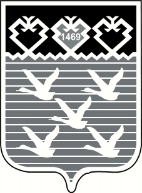 Чувашская РеспубликаАдминистрациягорода ЧебоксарыПОСТАНОВЛЕНИЕ